l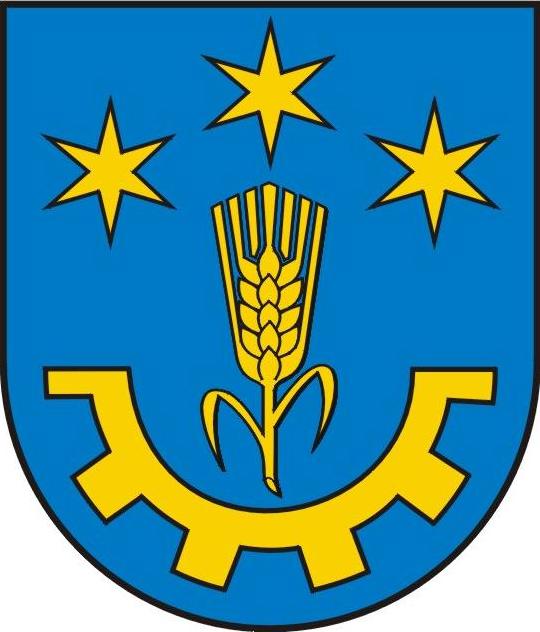 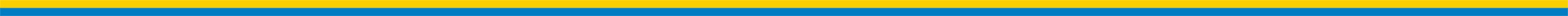 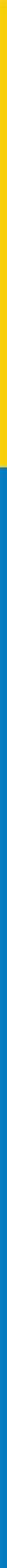 Och-I.6220.6.2021                                                                           Gorzyce, 23 sierpnia 2021 r. O B W I E S Z C Z E N I EDziałając na podstawie art. 49  ustawy  z  dnia  14  czerwca  1960 r. Kodeks postępowania administracyjnego (Dz. U. z 2021 r. poz. 735 t.j.) oraz art. 73 ust. 1,
art. 74 ust. 3 ustawy z dnia 3 października 2008 r. o udostępnianiu informacji o środowisku 
i jego ochronie, udziale społeczeństwa w ochronie środowiska oraz o ocenach oddziaływania 
na środowisko (Dz. U. z 2021, poz. 247 t.j.),zawiadamiam, żena wniosek EKO-PROJEKT Sp. z o.o. S.k., ul. Grochowska 19/1, 60-277 Poznań - Pełnomocnika Inwestora FUCHS OIL KORPORATION  Sp. z o. o., ul. Kujawska 102, 
44-101 Gliwice z dnia 28 lipca 2021r. uzupełniony w  dniu 19 sierpnia 2021 r. zostało wszczęte postępowanie administracyjne w sprawie wydania decyzji o środowiskowych uwarunkowaniach dla planowanego przedsięwzięcia pn. „Przetwarzanie i zbieranie odpadów” na działce nr ew. 1744/3 położonej w miejscowości Gorzyce na terenie Federal Mogul Gorzyce.Pouczenie:	W terminie 14 dni od daty doręczenia zawiadomienia strony postepowania mogą zapoznać się z zamierzeniami inwestycyjnymi wnioskodawcy oraz  zgłosić ewentualne zastrzeżenia  i wnioski. Doręczenie uważa się za dokonane po upływie 14 dni od dnia publicznego ogłoszenia.                                                                                                                         Wójtmgr Leszek SurdyDo wiadomości:Strony postępowania,Aa. Osoba prowadząca postępowanieInsp. Mieczysława Wicińska  tel.(015) 8362075 w 22.